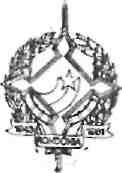 GOVERNO DO ESTADO DE RONDÔNIAGOVERNADORADECRETO  N2 1069DE   22   DE   ABRILDE     1 983O GOVERNADOR DO ESTADO DE RONDÔNIA, no uso de suas atribuições legais, concede o afastamento ao Ma jor PM OCTAVIO PINTO DE AZEREDO, ocupante do Cargo de Chefe da Casa Militar, para se deslocar a cidade de São Paulo-SP , a fim de proceder aquisição de equipamentos de comunicação através de licitação, para atender a Casa Militar desta Go-vernadoria, no periodo de 24 a 28 de abril de 1 983.Porto Velho, 22   de abril   de 1 983.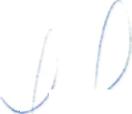 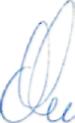 ijJORGE TEIXEIRA DE OLIVEIRAGovernador